Sc9 Chemistry –				   Name: __________________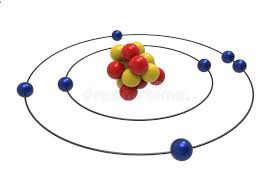 Electron Arrangement Practice– Bohr ModelsLithium     symbol = ______Protons = _____________Electrons = ____________Neutrons = ____________Atomic # = _____________Atomic mass = ___________M or NM? = __________Family = ____________Lewis structure:Bohr model:Sodium     symbol = ______Protons = _____________Electrons = ____________Neutrons = ____________Atomic # = _____________Atomic mass = ___________M or NM? = __________Family = ____________Lewis structure:Bohr model:Beryllium  = ______Protons = _____________Electrons = ____________Neutrons = ____________Atomic # = _____________Atomic mass = ___________M or NM? = __________Family = ____________Lewis structure:Bohr model:Magnesium  = ______Protons = _____________Electrons = ____________Neutrons = ____________Atomic # = _____________Atomic mass = ___________M or NM? = __________Family = ____________Lewis structure:Bohr model:Oxygen     symbol = ______Protons = _____________Electrons = ____________Neutrons = ____________Atomic # = _____________Atomic mass = ___________M or NM? = __________Lewis structure:Bohr model:Sulphur     symbol = ______Protons = _____________Electrons = ____________Neutrons = ____________Atomic # = _____________Atomic mass = ___________M or NM? = __________Lewis structure:Bohr model:Fluorine    symbol = ______Protons = _____________Electrons = ____________Neutrons = ____________Atomic # = _____________Atomic mass = ___________M or NM? = __________Family = ____________Lewis structure:Bohr model:Chlorine    symbol = ______Protons = _____________Electrons = ____________Neutrons = ____________Atomic # = _____________Atomic mass = ___________M or NM? = __________Family = ____________Lewis structure:Bohr model:Neon     symbol = ______Protons = _____________Electrons = ____________Neutrons = ____________Atomic # = _____________Atomic mass = ___________M or NM? = __________Family = ____________Lewis structure:Bohr model:Argon     symbol = ______Protons = _____________Electrons = ____________Neutrons = ____________Atomic # = _____________Atomic mass = ___________M or NM? = __________Family = ____________Lewis structure:Bohr model: